                            BANNER SUPPLY CO., INC.  YOUNGSTOWN     03/02/20	                        ROLL OFF RENTALWeekly Rental – 7 Calendar DaysConstruction Debris OnlyTrash / Clean Outs* NO BOXES BIGGER THAN 10 YD FOR CONCRETE,DIRT, BRICK, BLOCK OR ASPHALT*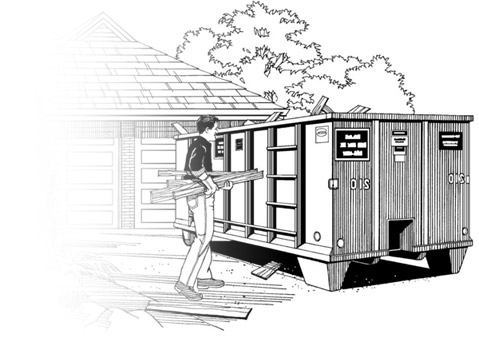 ROOFING 21SizeW/ >15sq Shingle Purch         Local              Calcutta/E LivW/ >15sq Shingle Purch         Local              Calcutta/E LivPrice-Regular  6 Yd    Construction Debris Only240.00255.00260.0010 Yd    Construction Debris Only270.00285.00290.0012 Yd    Construction Debris Only300.00315.00320.0016 Yd    Construction Debris Only342.00355.00360.0020 Yd    Construction Debris Only390.00405.00410.00SizePrice-Regular  6 Yd     Non Construction Debris / Trash260.0010 Yd     Non Construction Debris / Trash290.0012 Yd     Non Construction Debris / Trash320.0016 Yd     Non Construction Debris / Trash360.0020 Yd     Non Construction Debris / Trash410.00SizeStyleApprox. Box DimensionsApp Sq of Shingle/Box6 YdV Box7 ½ ft Wide x 13 ft Long x 2 ft High21 Sq10 YdV Box7 ½ ft Wide x 14 ft Long x 3 ½ ft High35 Sq12 YdV Box7 ½ ft Wide x 14 ft Long x 4 ft High42 Sq15 YdSq Box7 ½ ft Wide x 13 ft Long x 4 ft High52 Sq16 YdV Box7 ½ ft Wide x 16 ft Long x 4 ½ ft High56 Sq20 YdV Box7 ½ ft Wide x 15 ft Long x 6 ft High70 SqMove (one job to another)89.00Move (change position of Roll Off on same job)69.00Fuel Surcharge - Local19.95Fuel Surcharge – Extended29.95Shingle/Siding Disposal Charge per Square14.00